CDAC – Leveraging town website to promote business locating in BowdoinhamUpdated – 2/8/2023This document is a work in progress of ideas to use the website vs. brochures or other printed matterBasic assumptions	Bowdoinham would benefit by having a wider variety of business in town	Updating the website periodically is more flexible than producing and distributing printed matter	Most people are computer and internet literateOn the town website, introduce the following:Under Local Business	Add entry to Moving/Starting a Business in Bowdoinham		Bowdoinham advantages			Location				Proximity to I-295				Directly on Rte 24				Central intersection is  Rte 24 and Rte 125				Between Topsham and Richmond				Easy access to Bowdoin, Litchfield, Brunswick, Gardiner			Five County Credit Union virtual branch			Access to Cathance River				Boat launch to Cathance River			Canoe and Kayak storage rentals			Property available on Main St and other locations			Tax incentives for these businesses				Bakery				Cafe – Breakfast, primarily				Retail – sundry gifts and craft items				Light Manufacturing				Call center				Retail – clothing sales			Village area is walkable, (sidewalks)			Relatively small area			Broadband available			Three phase electricity available			DSL phone available			Town water available in central Bowdoinham			Mailly Waterfront Park (Cathance River)			Skate Park			Curb side trash pick up			Outstanding Public Works Department			Fire Department			Weekly Farmer’s Market – Saturdays, June ~ October	Bowdoinham Businesses Profile, largest categories		Construction, Repair and Improvements		Arts, Crafts and Design		Groceries, Meat, and ProduceOn the town website, relocate the following:  List up to three years of completed projects and a list of projects in progress. Update quarterly or semi-annually.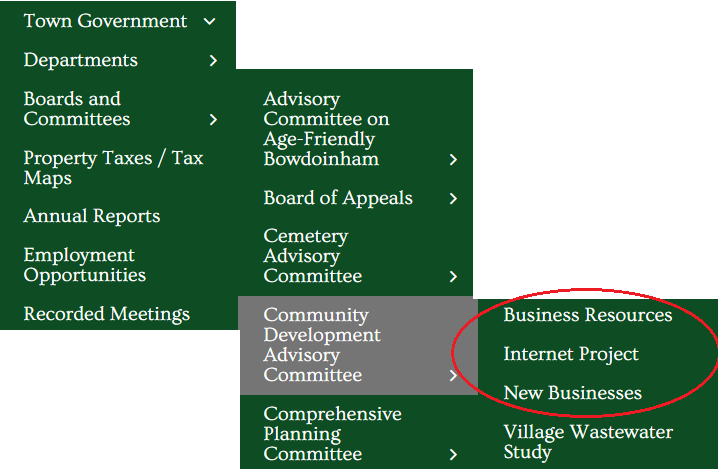 Move the three circled topics to be under Local Business: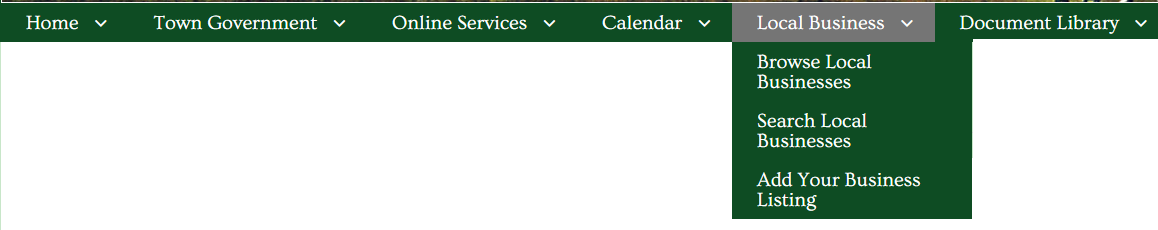 As follows: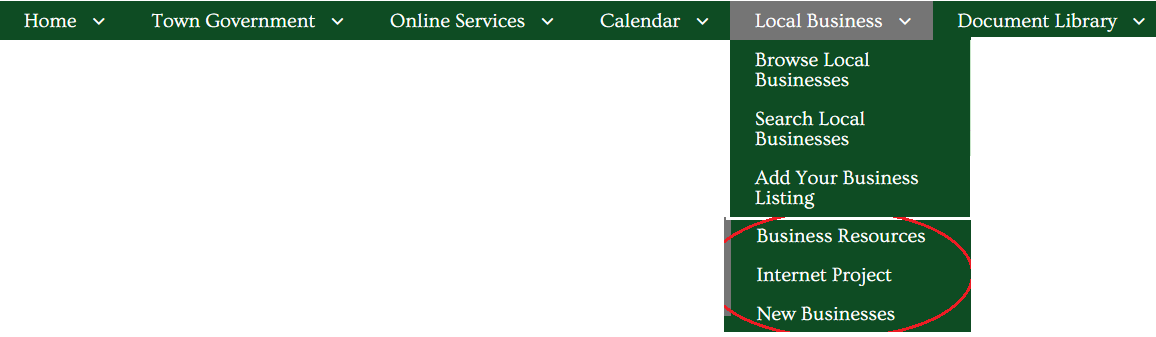 Business ResourcesReview and update underlying document.Internet ProjectUpdate this to represent all internet availability in Bowdoinham.New BusinessesWe are so glad you have decided to operate your business here in Bowdoinham.  There are a lot of resources that may be helpful to you as you move forward with your business activity:Business Resources – this is the same as Business Resources, above.Starting a New BusinessBusiness Start-up ChecklistGet listed on the Town's Business Directory – This is the same as Add Your Business ListingBusiness Permitting and LicensingOne of our Town committees, the Community Development Advisory Committee, focuses on projects intended to support the economic activity in town.  Members of that committee would be happy to visit with you.  They will orient you to the services that are available and talk with you about your business goals.  Please let the staff at the Town Office know if you would like to have them call on you.